
      АДМИНИСТРАЦИЯ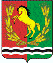 МУНИЦИПАЛЬНОГО ОБРАЗОВАНИЯВОЗДВИЖЕНСКИЙ СЕЛЬСОВЕТАСЕКЕВСКОГО РАЙОНАОРЕНБУРГСКОЙ ОБЛАСТИП О С Т А Н О В Л Е Н И Е----------------------------------------------------------------------------------------------------29.03.2023                                                                                                   №  18-пОб утверждении реестра мест (площадок) накопления твердых коммунальных отходов в муниципальном образованииВоздвиженский сельсовет          В соответствии с пунктом 3 постановления Правительства Российской Федерации     от 31 августа 2018 года №1039 «Об утверждении Правил обустройства мест (площадок) накопления твердых коммунальных отходов и ведения их реестра», администрация  муниципального образования Воздвиженский сельсовет постановляет: 
1. Утвердить реестр мест (площадок) накопления твердых коммунальных отходов в муниципальном образовании Воздвиженский сельсовет.
2. Настоящее постановление вступает в силу после обнародования.
3. Настоящее постановление разместить на официальном сайте администрации муниципального образования Воздвиженский сельсовет.4. Контроль за исполнением настоящего постановления оставляю за собой.Глава  сельсовета                                                                  Б.Г. ЮртаевРЕЕСТР МЕСТ (ПЛОЩАДОК) НАКОПЛЕНИЯ ТКО№п/пДанные о нахождении мест (площадок) накопления ТКОДанные о технических характеристиках  мест (площадок) накопления ТКОДанные о собственниках мест (площадок) накопления ТКОДанные об источниках образования ТКО1.Асекеевский район,с. Воздвиженка, ул. Центральная,д. 4,7,20,46,54Покрытие грунтПлощадь      м.кв.количество контейнеров-5объем  0,75 куб.м.объем  0,75 куб.м.Администрация Воздвиженского сельсоветаОГРН1055602037787Частные домовладения с. Воздвиженкаул. Центральная2Асекеевский район,с. Воздвиженка, ул. Садовая,д. 1Покрытие грунтПлощадь  м.кв.количество контейнеров-1объем  0,75 куб.м-4. Администрация Воздвиженского сельсоветаОГРН1055602037787Частные домовладения с. Воздвиженкаул. Садовая3Асекеевский район,с. Воздвиженка, ул. Рабочая,д. 9, 19Покрытие грунтПлощадь  м.кв.количество контейнеров-2объем  0,75 куб.м.-1Администрация Воздвиженского сельсоветаОГРН1055602037787Частные домовладения с. Воздвиженкаул. Рабочая 4Асекеевский район,с. Воздвиженка, ул. Молодежная,д. 4, 24,12Покрытие грунтПлощадь  м.кв.количество контейнеров-3объем  0,75 куб.м. объем  0,75 куб.м. Администрация Воздвиженского сельсоветаОГРН1055602037787Частные домовладения с. Воздвиженкаул. Молодежная 5Асекеевский район,с. Воздвиженка, ул. Восточная,д. 2, 25,32,33,Покрытие грунтПлощадь  м.кв.количество контейнеров-4объем  0,75 куб.мАдминистрация Воздвиженского сельсоветаОГРН1055602037787Частные домовладения с. Воздвиженкаул. Восточная6Асекеевский район,с. Воздвиженка, ул. Колхозная,д. 4,7,11,19,44Покрытие грунтПлощадь  м.кв.количество контейнеров-5объем  0,75 куб.м. объем  0,75 куб.м. объем  0,75 куб.м.Администрация Воздвиженского сельсоветаОГРН1055602037787Частные домовладения с. Воздвиженкаул. Колхозная7Асекеевский район,с. Воздвиженка, ул. Степная,д. 4,9, 19Покрытие грунтПлощадь  м.кв.количество контейнеров-3объем  0,75 куб.м. объем  0,75 куб.м. Администрация Воздвиженского сельсоветаОГРН1055602037787Частные домовладения с. Воздвиженкаул. Степная 8Асекеевский район,д. Козловка, ул. Рабочая,д. 5Покрытие грунтПлощадь  м.кв.количество контейнеров-1объем  0,75 куб.м. объем  0,75 куб.м. Администрация Воздвиженского сельсоветаОГРН1055602037787Частные домовладения д. Козловкаул. Рабочая 9Асекеевский район,д. Козловка, ул. Горная,д. 13Покрытие грунтПлощадь  м.кв.количество контейнеров-1объем  0,75 куб.м. объем  0,75 куб.м. Администрация Воздвиженского сельсоветаОГРН1055602037787Частные домовладения д. Козловкаул. Горная 10Асекеевский район,д. Козловка, ул. Центральная,д. 3,14Покрытие грунтПлощадь  м.кв.количество контейнеров-2объем  0,75 куб.м. объем  0,75 куб.м. Администрация Воздвиженского сельсоветаОГРН1055602037787Частные домовладения д. Козловкаул. Центральная 11Асекеевский район,д. Козловка, ул. Речная,д. 10Покрытие грунтПлощадь  м.кв.количество контейнеров-1объем  0,75 куб.м. объем  0,75 куб.м. Администрация Воздвиженского сельсоветаОГРН1055602037787Частные домовладения д. Козловкаул. Речная 